Aerospace Drawings I	Course No. 41500	Credit: 0.5Pathways and CIP Codes: Aviation Production (15.0000) - Design StrandCourse Description: This is an application level course that teaches students Part Design process through creation of solid parts without complex contours. (CATIA 1)Directions: The following competencies are required for full approval of this course. Check the appropriate number to indicate the level of competency reached for learner evaluation.RATING SCALE:4.	Exemplary Achievement: Student possesses outstanding knowledge, skills or professional attitude.3.	Proficient Achievement: Student demonstrates good knowledge, skills or professional attitude. Requires limited supervision.2.	Limited Achievement: Student demonstrates fragmented knowledge, skills or professional attitude. Requires close supervision.1.	Inadequate Achievement: Student lacks knowledge, skills or professional attitude.0.	No Instruction/Training: Student has not received instruction or training in this area.Benchmark 1: CompetenciesBenchmark 2: Demonstrate how to effectively use the sketching and part design tools.CompetenciesBenchmark 3: CompetenciesBenchmark 4: CompetenciesI certify that the student has received training in the areas indicated.Instructor Signature: 	For more information, contact:CTE Pathways Help Desk(785) 296-4908pathwayshelpdesk@ksde.org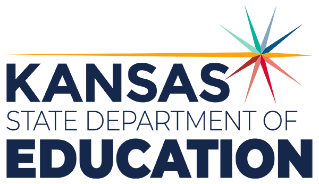 900 S.W. Jackson Street, Suite 102Topeka, Kansas 66612-1212https://www.ksde.orgThe Kansas State Department of Education does not discriminate on the basis of race, color, national origin, sex, disability or age in its programs and activities and provides equal access to any group officially affiliated with the Boy Scouts of America and other designated youth groups. The following person has been designated to handle inquiries regarding the nondiscrimination policies:	KSDE General Counsel, Office of General Counsel, KSDE, Landon State Office Building, 900 S.W. Jackson, Suite 102, Topeka, KS 66612, (785) 296-3201. Student name: Graduation Date:#DESCRIPTIONRATING1.1Navigate the “product life” data management system.1.2Identify the part sketching and design tools.1.3Manipulate components within the environment.1.4Manage documents: search, open, close, save, and delete.#DESCRIPTIONRATING2.1Create, constrain and modify parameters and sketches.2.2Create solid objects: pads, pockets, shafts, grooves, holes, ribs, and slots.2.3Create fillets, chamfers, and drafts.2.4Create patterns, perform transformations and splits.2.5Modify parts using parameters.2.6Work with multiple bodies and perform Boolean operations.2.7Integrate surfaces in the creation of solid objects.2.8Apply materials to parts.#DESCRIPTIONRATING3.1Identify the Assembly Design Workbench.3.2Manipulate, constrain and modify components in an assembly.3.3Insert components in an assembly.3.4Work with the links of the assembly.3.5Create parts within the assembly structure.3.6Create scenes and annotated views.3.7Utilize all of the navigation tools.#DESCRIPTIONRATING4.1Identify the digital mock up tools.4.2Perform measurements.4.3Perform analyses including clash and section.4.4Capture pictures and create xml files for external use.